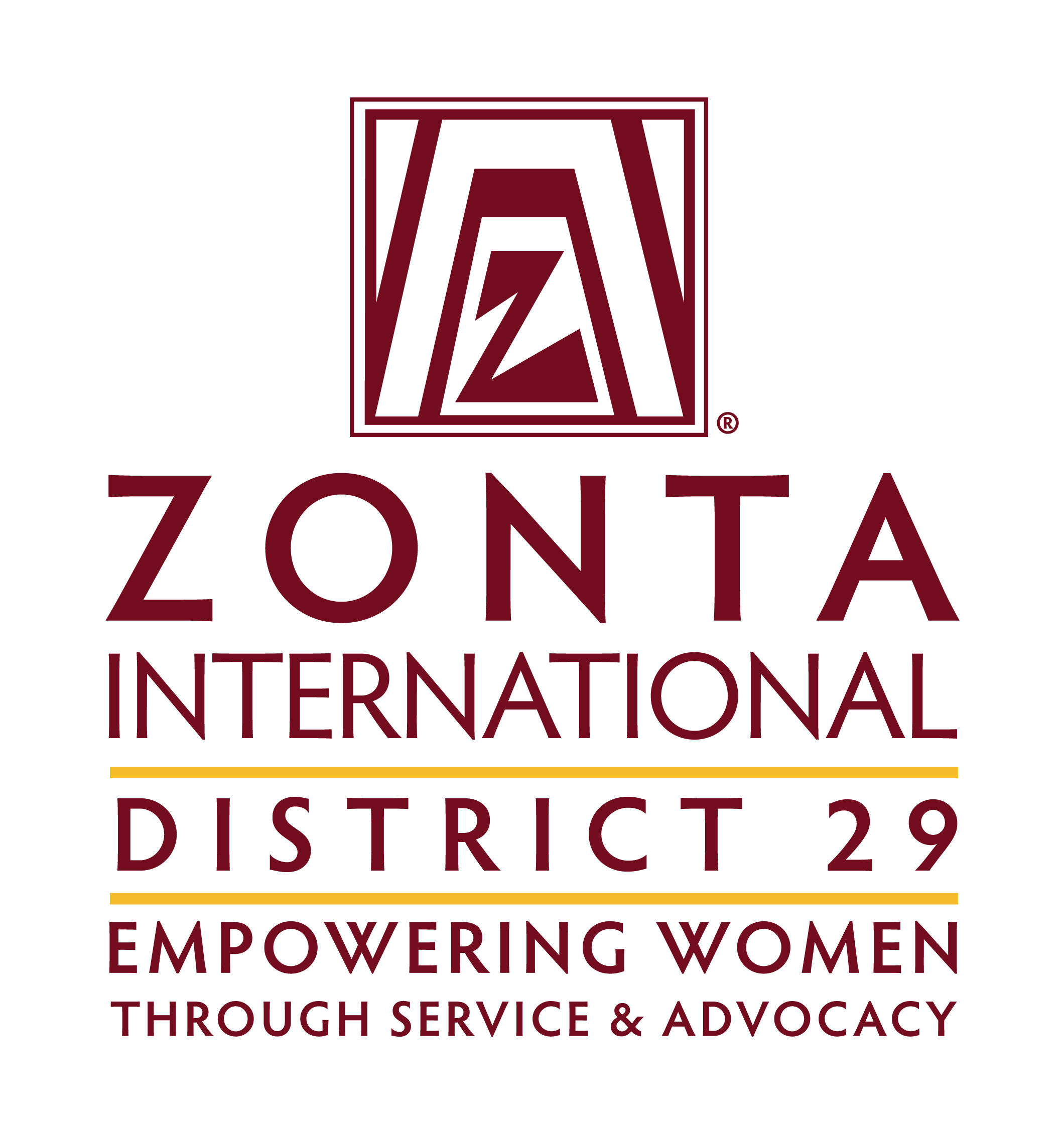     NOMINATION FORM FOR DISTRICT OFFICEPlease send the completed form to: Susanne von Bassewitz        District Nominating Committee, Chair         susanne.vonbassewitz@online.deDeadline for receipt of this form:  15 MAY, 2023Name of Nominee:  ___________________________________________________________________Address:  __________________________________________________________________Home telephone:  ______________________	Cell/mobile:___________________  Email:  ___________________________________________________________________Member of the Zonta Club of:  __________________________________________________________________Zonta member since:  ______________________	Classification:  ___________Business or Profession:  ______________________________________________	Title or Position:  ________________________Current position(s) in Zonta:Club: ________________________________________________________ Area:  ________________________________________________________	District/International:  ____________________________________________Past position(s) in Zonta (please provide years):Club:_________________________________________________________	Area:_________________________________________________________	District/International: _____________________________________________Nomination to the District 29 office:_______________________________________                       TO BE COMPLETED BY THE NOMINATORThe above-mentioned Zonta member has consented to the submission of her/his name for nomination to the office of ___________________________ and to serve if elected. To the best of my knowledge, the member named above meets the prerequisites specified by the Zonta International Bylaws. (If the signer of the form is submitting it on behalf of a club, cross out the previous sentence.)Nominator’s signature:  __________________________________	Date: __________   2023Nominator’s name (print):_________________________________Zonta Club of                            __________________________________________________________________TO BE COMPLETED BY THE NOMINEEThe Nominee’s Consent and PledgeI CONSENT to have my name submitted for consideration for the stated position on this form.I have read ZI Bylaws Article XIV regarding the administration of the district and the duties of district officers and the District Nominating Committee.I have read Rule 5 (Circularization) of the Rules of Procedure of Zonta International and the current guidelines prohibiting campaigning and outlining permissible and not permissible activities.I understand my obligations to Zonta International and the district if elected, i.e., the time required to attend meetings and conferences and handle all administrative duties.I PLEDGE that:I will follow all campaign guidelines set forth by the Zonta International Board of Directors;I will uphold and abide by the Bylaws and Rules of Procedure of Zonta International and the decisions of the its Board of Directors;If elected, I will carry out the duties and responsibilities of the stated position and conduct myself in an appropriate manner.Nominee’s Signature:   _________________________________________Date:  _____________2023Nominee’s Name (print): ___________________________________________________________________